Task: 1 and 21: A  😚2: D😂3: E😐4: C😠5: B😅6: F😍Task: 31-the heart with the kiss.the laugh with the monkey.and the scare with the anger.2- to identify your clearest emotions3-yes, because this way it makes a better idea to whom we teach the emoji.4-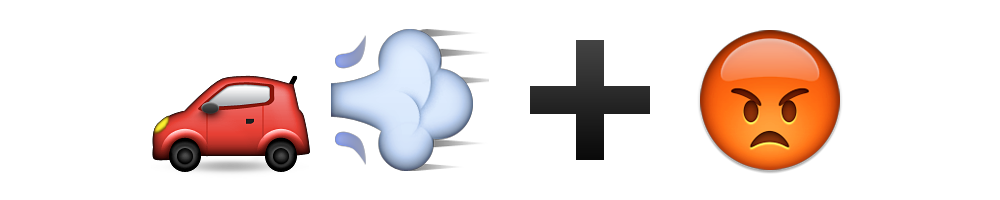 5-I get up at 🌇, me 🛀, me 👟, 🍳 and prepare to go to 💪. Upon arrival 🏃 and I start doing what the coach tells me, when I finish, I start doing 🧘‍♂️, then I take 🍎 and go to 🌆.